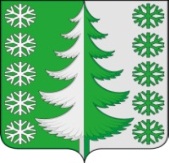 Ханты-Мансийский автономный округ – ЮграХанты-Мансийский районмуниципальное образованиесельское поселение ВыкатнойАДМИНИСТРАЦИЯ СЕЛЬСКОГО ПОСЕЛЕНИЯПОСТАНОВЛЕНИЕ от 07.03.2017                                                                                                 №4п. Выкатной Об утверждении муниципальной 
программы «Развитие субъектов 
малого и среднего предпринимательствана 2017-2019 годы» В соответствии с федеральными законами от 06 октября 2003 года                № 131-ФЗ «Об общих принципах организации местного самоуправления в Российской Федерации», от 24 июля 2007 года № 209-ФЗ «О развитии малого и среднего предпринимательств в Российской Федерации», постановлением администрации сельского поселения Выкатной от  9 декабря 2015 года № 26 «О муниципальных программах сельского поселения Выкатной», Уставом сельского поселения Выкатной, в целях содействия развитию предпринимательства на территории сельского поселения Выкатной:1. Утвердить  муниципальную программу «Развитие субъектов малого и среднего предпринимательства на 2017-2019 годы» (далее – Программа) согласно приложению.2. Настоящее постановление вступает в силу через десять дней после его официального обнародования.3. Контроль за выполнением настоящего постановления оставляю за собой.Глава сельского поселения Выкатной                                                              Н.Г. ЩепёткинПриложение к постановлению администрации сельского поселения Выкатной от 07.03.2017 №4Муниципальная  программасельского поселения Выкатной «Развитие субъектов малого и среднего предпринимательства на  2017--2019 годы»СОДЕРЖАНИЕI. Паспорт ПрограммыII. Анализ состояния субъектов малого и среднего предпринимательства на территории сельского поселения ВыкатнойIII. Характеристика проблемы и обоснование необходимости ее решения программными методамиIV. Цель и задачи Программы, приоритетные направления развития субъектов малого и среднего предпринимательстваV. Ожидаемые социально-экономические результаты реализации ПрограммыVI. Срок реализации ПрограммыVII. Управление Программой и контроль за ее реализацией VIII. Приложение к Программе1. Паспорт  муниципальной   программы «Развитие субъектов малого и среднего предпринимательства в сельском поселении Выкатной  на 2017-2019 годы» II. Анализ состояния субъектов малого и среднего предпринимательства 
на территории  сельского поселения ВыкатнойНастоящая целевая программа «Развития и поддержки субъектов малого и среднего предпринимательства на 2015-2017 годы» разработана в соответствии с Федеральным законом от 24 июля 2007 № 209-ФЗ «О развитии малого и среднего предпринимательства в Российской Федерации»,  законом Российской Федерации от 06.10.2003 № 131-ФЗ «Об общих принципах организации местного самоуправления в Российской Федерации», законом Российской Федерации от 26.07.2006 № 135-ФЗ «О защите конкуренции». На территории сельского поселения зарегистрированы 6 малых и средних предприятий. Из них только 3 предприятия ведут свою трудовую деятельность: ЖСК «Родина», ООО ОМНС «Тавлина», Национальная община «Хангал».Из 18 индивидуальных предпринимателей, зарегистрированных на территории сельского поселения,  4 индивидуальных предпринимателя без образования юридического лица активно осуществляют свою деятельность. В сельском поселении малыми и средними предприятиями и  индивидуальными предпринимателями выполняется 90 % оборота розничной торговли, 5% снабжения сельскохозяйственной продукцией (молоко и молочные продукты, мясо). 10% оборота розничной торговли осуществляется за счет работы выездных ярмарок.  Кроме того, малые и средние предприятия и индивидуальные предприниматели участвуют в решении проблем занятости населения. III. Характеристика проблемы и обоснование необходимости ее решения программными методами. Проблемы, сдерживающие развитие субъектов малого и среднего бизнеса, во многом вытекают из макроэкономической ситуации настоящего периода:- действующие нормативные правовые акты, регулирующие отношения в сфере малого и среднего предпринимательства, не в полной мере обеспечивают условия для создания и функционирования его субъектов;- отсутствие стартового капитала и недостаток знаний для успешного начала предпринимательской деятельности;- ограниченный спектр финансовой поддержки субъектов малого и среднего предпринимательства (отсутствие системы гарантирования и страхования кредитов, отсутствие механизма предоставления льгот банками, лизинговыми и страховыми компаниями, слабое кредитно-инвестиционное обслуживание);- усложнена административно-разрешительная система по осуществлению деятельности субъектов малого и среднего предпринимательства (лицензирование, сертификация, система контроля);- недостаток кадров рабочих специальностей для субъектов малого и среднего бизнеса;- слабая консультационно-информационная поддержка субъектов малого и среднего бизнеса;- несовершенство системы учета и отчетности по малому предпринимательству.Решение проблемы поддержки малого предпринимательства возможно только путем разработки программно-целевого инструмента. Необходим комплексный и последовательный подход, рассчитанный на долгосрочный период, обеспечивающий реализацию мероприятий по срокам, ресурсам, исполнителям, а также организацию процесса управления и контроля.Существенным негативным фактором, сдерживающим развитие малого и среднего предпринимательства, является отсутствие развитых рыночных механизмов его поддержки. На становление и развитие субъектов малого и среднего предпринимательства серьезное влияние оказывают следующие факторы:- несовершенство законодательства в части несоответствия вновь принимаемых законодательных актов действующим правовым нормам;- нестабильная налоговая политика;- ограниченное бюджетное финансирование, отсутствие разработанных и законодательно утвержденных нормативов отчисления бюджетных средств на поддержку и развитие субъектов малого и среднего бизнеса;Все это создает предпосылки для "ухода в тень" малых предприятий и индивидуальных предпринимателей, нарушению положений Трудового кодекса РФ по отношению к наемным работникам, занижению уровня официальной заработной платы.Анализ факторов влияющих на развитие субъектов малого и среднего предпринимательства показывает, что существующие проблемы можно решить лишь объединенными усилиями и согласованными действиями самих предпринимателей, их общественных объединений и органов местного самоуправления. IV. Цель и задачи программы, приоритетные направления развития 
субъектов малого и среднего бизнесаЦель программы - создание на территории  сельского поселения Выкатной благоприятных условий для устойчивого развития предприятий субъектов малого и среднего бизнеса, способствующих созданию новых рабочих мест, развитию реального сектора экономики, пополнению бюджета, на основе формирования эффективных механизмов поддержки.Для достижения цели настоящей программы поставлены задачи, позволяющие в условиях ограниченного ресурсного обеспечения разрешить ключевые проблемы развития субъектов малого и среднего предпринимательства, в том числе:- создание правовых, экономических и организационных условий для устойчивой деятельности субъектов малого и среднего предпринимательства;- развитие инфраструктуры поддержки предпринимательства с предоставлением методической, информационной, консультационной;- устранение административных барьеров, препятствующих развитию субъектов малого и среднего бизнеса;- повышение деловой и инвестиционной активности предприятий субъектов малого и среднего бизнеса;- создание условий для увеличения занятости населения;- привлечение представителей субъектов малого и среднего бизнеса, ведущих деятельность в приоритетных направлениях социального развития.Указанная цель и задачи соответствуют социально-экономической направленности развития   сельского поселения Выкатной.Важными и приоритетными направлениями развития малого предпринимательства, как на государственном, так и на уровне поселения признаны:- сельское хозяйство;- жилищно-коммунальное хозяйство ( благоустройство);- прочие производства. Полное отсутствие предприятий в этих сферах влияют не только на стоимость предоставляемых услуг, но и их на качество.Для решения поставленных задач Программа содержит перечень конкретных мероприятий, нацеленных на обеспечение благоприятных условий для развития малого и среднего предпринимательства на территории   сельского поселения Выкатной.V. Ожидаемые социально-экономические результаты реализации Программы.Реализация мероприятий программы предполагает создать условия для вновь образованных субъектов малого и среднего предпринимательства, что позволит обеспечить увеличение количества рабочих мест, повышение заработной платы на предприятиях субъектов малого и среднего бизнеса и тем самым повысить уровень жизни населения на территории  сельского поселения Выкатной.По итогам реализации программы планируется получить следующие результаты:- привлечение инвестиций в малое предпринимательство;- увеличение объема товаров и услуг, производимых и реализуемых субъектами малого и среднего предпринимательства, расположенными на территории  сельского поселения Выкатной;- рост налоговых поступлений в местный бюджет от деятельности предприятий субъектов малого и среднего бизнеса;- повышение качества товаров и услуг, предоставляемых населению за счет усиления конкуренции;- увеличение представителей субъектов малого и среднего бизнеса, ведущих деятельность в приоритетных направлениях социального развития.VI. Срок реализации программы.Реализация программы рассчитана на 2017-2019 годы.VII. Управление Программой и контроль за ее реализацией.Формы и методы управления реализацией Программы определяются администрацией сельского поселения Выкатной.Общее руководство и контроль за реализацией программных мероприятий осуществляет администрация  сельского поселения Выкатной.Приложение   к муниципальной  программе   «Развитие субъектов малого и среднего предпринимательства»в  сельском поселении Выкатной  на 2017-2019 годы»ПЕРЕЧЕНЬ мероприятий ПрограммыНаименование программыРазвитие субъектов малого и среднего предпринимательства в  сельском поселении Выкатной на 2017-2019 годы (далее - Программа)Основания для разработки Программы- Федеральный закон от 06.10.2003 № 131-ФЗ "Об общих принципах организации местного самоуправления в Российской Федерации"- Федеральный закон от 24 июля 2007г № 209-ФЗ «О развитии малого и среднего предпринимательства»Цель  ПрограммыСоздание на территории  сельского поселения Выкатной условий для устойчивого развития субъектов малого и среднего бизнеса на основе формирования эффективных механизмов его поддержкиЗадачи  Программы1. Создание правовых, экономических и организационных условий для устойчивой деятельности субъектов малого и среднего предпринимательства.2. Развитие инфраструктуры поддержки предпринимательства с предоставлением адресной методической, информационной, консультативной поддержки.3. Устранение административных барьеров, препятствующих развитию субъекта малого и среднего бизнеса.4.Повышение деловой и инвестиционной активности предприятий субъектов малого и среднего бизнеса;5. Создание условий для увеличения занятости населения.6. Привлечение представителей субъектов малого и среднего бизнеса, ведущих деятельность в приоритетных направлениях социального развития.7.Привлечение субъектов малого и среднего предпринимательства для выполнения муниципального заказа.Муниципальный заказчик ПрограммыАдминистрация сельского поселения ВыкатнойРазработчик  ПрограммыАдминистрация  сельского поселения ВыкатнойСроки реализации Программы2017-2019Объемы и источники финансирования Программыобщий  объем  финансирования  Программы  за  счет  средств бюджета сельского поселения на 2017- 2019 годы составляет 0,0 рублей, в том числе: Исполнители ПрограммыАдминистрация  сельского поселения ВыкатнойПланируемые результаты Программы	(количественные и качественные показатели эффективности реализацииПрограммы)1. Увеличение количества вновь создаваемых и сохранение действующих субъектов малого и среднего предпринимательства.2. Увеличение количества рабочих мест.3. Увеличение объема товаров и услуг, производимых и реализуемых субъектами малого и среднего бизнеса.4. Повышение качества товаров и услуг, предоставляемых населению за счет усиления конкуренции.5. Увеличение представителей субъектов малого и среднего бизнеса, ведущих деятельность в приоритетных направлениях социального развития.Перечень основных мероприятий ПрограммыПриложение  1 к « Муниципальной целевой Программе «Развитие и поддержка субъектов малого и среднего предпринимательства на территории  сельского поселения Выкатной на 2017-2019 годы»№п/пМероприятия по реализации ПрограммыСрок исполненияОтветственный исполнитель12461.Информирование населения и субъектов малого и среднего предпринимательства поселения о политике администрации в области поддержки и развития малого и среднего бизнеса на официальном сайте Ханты-Мансийского района в разделе Сельские поселения в подразделе СП Выкатной и размещение на стендах поселения1 раз в квартал2017 г.1 раз в квартал2018 г.1 раз в квартал2019 г.Администрация  сельского поселения Выкатной2.Проведение ежегодной оценки состояния малого и среднего предпринимательства сельского поселения Выкатной на перспективудекабрь 2017 г.декабрь 2018 г.декабрь 2019 г.Администрация  сельского поселения Выкатной3.Организация и проведение совместно с МАУ «Организационно-методическим центром»  по Ханты-Мансийскому  району мероприятий по вовлечению в предпринимательскую деятельность безработных граждан 2017 г.2018 г.2019 г.Администрация  сельского поселения Выкатнойи МАУ «Организационно-методический центр»  по Ханты-Мансийскому  району4.Привлечение субъектов малого и среднего бизнеса к участию в конкурсах по размещению заказов на поставку продукции, товаров, работ и услуг для муниципальных нуждянварь 2017 г.январь 2018 г.январь 2019 г. Администрация  сельского поселения Выкатной5.Участие в организации проведения выставок-ярмарок продукции субъектов малого и среднего предпринимательства2017 г.2018 г.2019 г.Администрация  сельского поселения Выкатной и МУК «Сельский дом культуры и досуга» п. Выкатной  6.Предоставление в аренду нежилых помещений, земельных участков, находящихся в муниципальной собственности, субъектам малого и среднего предпринимательства, если таковые имеются в наличии.2017 г.2018 г.2019 г.Администрация  сельского поселения Выкатной